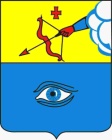 ПОСТАНОВЛЕНИЕ__26.04.2021__                                                                                         № _29/9__ г. ГлазовО праздновании Дня Победы в Великой Отечественной войне 1941-1945 годов в городе Глазове в 2021 годуНа основании Федерального закона от 06.10.2003 № 131-ФЗ «Об общих принципах организации местного самоуправления в Российской Федерации», во исполнение Федерального закона от 13 марта 1995 года № 32-ФЗ «О днях воинской славы и памятных датах России»,  ПОСТАНОВЛЯЮ:Провести 9 мая 2021 года в городе Глазове общегородское мероприятие, посвящённое празднованию 76-летия Победы в Великой Отечественной войне 1941-1945 годов. Управлению культуры, спорта и молодежной политики Администрации города Глазова обеспечить организацию подготовки общегородского мероприятия, посвящённого празднованию 76-летия Победы в Великой Отечественной войне 1941-1945 годов в городе Глазове (далее – общегородское мероприятие).Муниципальному бюджетному учреждению культуры «Культурный центр «Россия» с учетом требований распоряжения Главы Удмуртской Республики от 18.03.2020 № 42-РГ:3.1. Организовать проведение общегородского мероприятия с соблюдением санитарных норм и правил; 3.2. Осуществить контроль за соблюдением санитарных норм и правил во время проведения общегородского мероприятия.Общегородское мероприятие провести на площади Свободы, включая прилегающие улицы, с 11:00 до 14:00 часов и с 19:00 до 22:00 часов:- улица Толстого: от площади Свободы до улицы Первомайская;- улица Сибирская: от площади Свободы до улицы Первомайская;- улица Революции: от площади Свободы до улицы Первомайская;- улица М.Гвардии: от площади Свободы до улицы Первомайская.Управлению жилищно-коммунального хозяйства обеспечить благоустройство территорий, используемых для проведения общегородского мероприятия.Предложить руководителям учреждений, организаций, предприятий города независимо от форм собственности в связи с празднованием 76-летия Победы в Великой Отечественной войне 1941-1945 годов провести торжественные мероприятия по чествованию ветеранов войны и труда. Рекомендовать средствам массовой информации города Глазова организовать публикацию материалов, посвященных героизму ветеранов войны и трудового фронта в годы Великой Отечественной войны 1941-1945 годов. Рекомендовать Межмуниципальному отделу Министерства внутренних дел России «Глазовский» осуществить обеспечение общественного порядка и общественной безопасности в городе Глазове 9 мая 2021 года во время проведения общегородского мероприятия, посвящённого празднованию 76-летия Победы в Великой Отечественной войне 1941-1945 годов (по согласованию). Настоящее постановление подлежит официальному опубликованию. Контроль за исполнением настоящего постановления возложить на заместителя Главы Администрации города Глазова по социальной политике Станкевич О.В.Администрация муниципального образования «Город Глазов» (Администрация города Глазова) «Глазкар» муниципал кылдытэтлэн Администрациез(Глазкарлэн Администрациез)Глава города ГлазоваС.Н. Коновалов